Перспективные территории дляиндивидуального жилищного строительства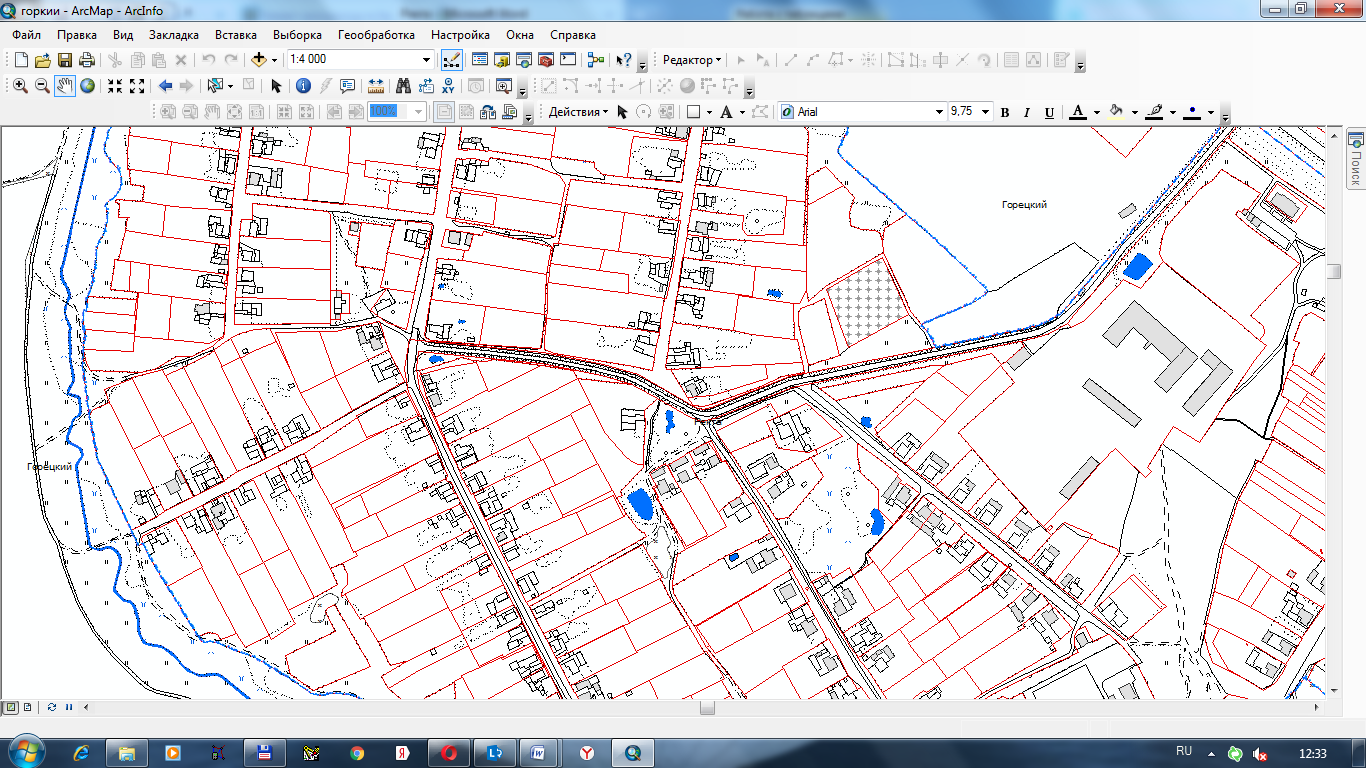 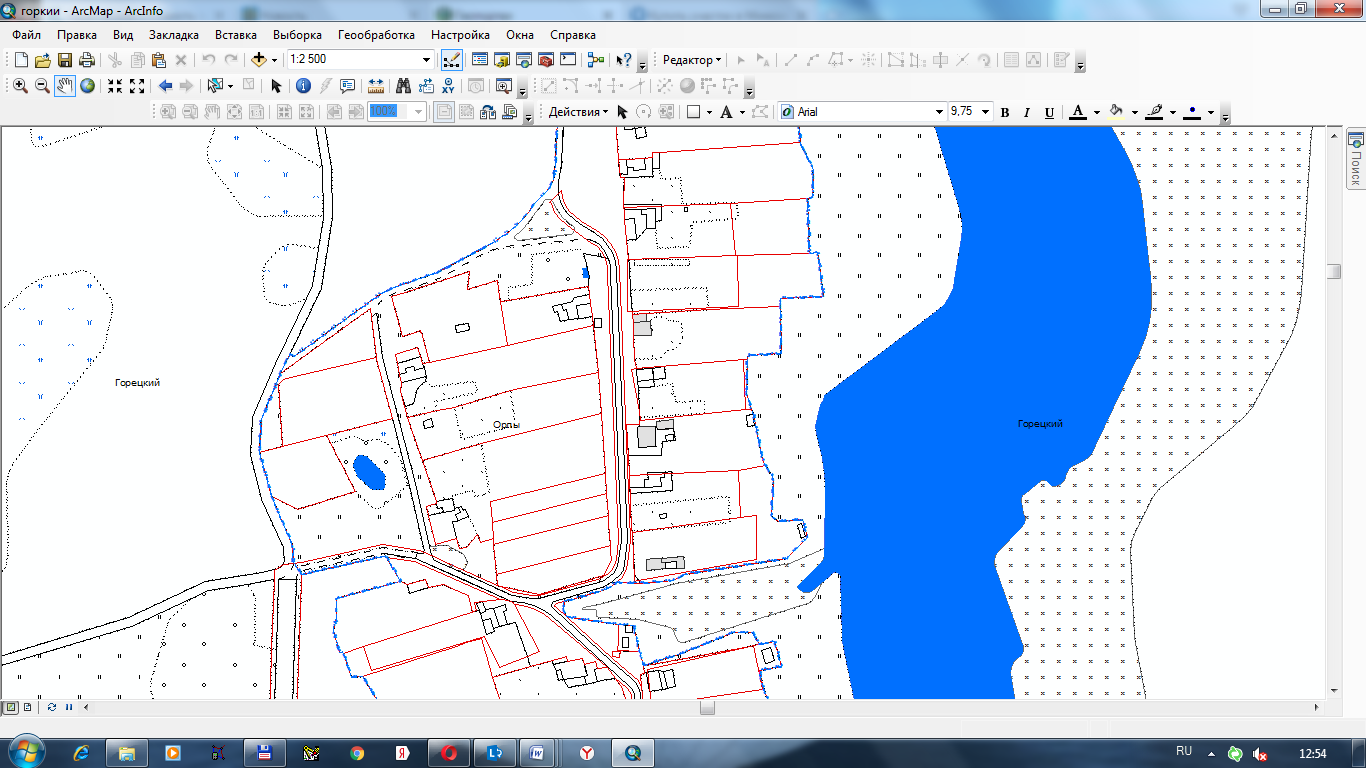 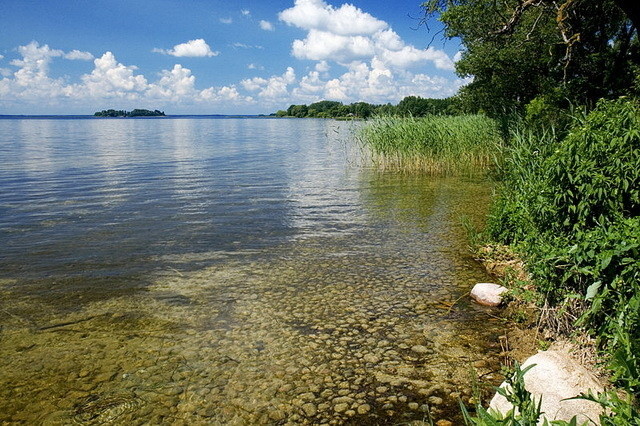 Земельный участок предоставляемый в частную собственностьдля строительства и обслуживания одноквартирного жилого домаЗемельный участок предоставляемый в частную собственностьдля строительства и обслуживания одноквартирного жилого домаМестоположение участкаРектянский с/с  аг. Ректа, пер. Центральныйплощадь, га. – 0,15кадастровая стоимость за 1 кв.м. долларов США – 0,22ИнфраструктураЗемельный участок расположен в живописном месте, вблизи г.ГоркиОтличное предложение для использования под дачу или для постройки современного коттеджа Инженерная и транспортная инфраструктура- водоснабжение – имеется возможность- электроснабжение – имеется возможность- газоснабжение - имеется возможность- местная дорожная сеть- телефонизация - имеется возможностьПредполагаемые направления Строительства одноквартирного жилого домаЗемельный участок предоставляемый в частную собственностьдля строительства и обслуживания одноквартирного жилого домаЗемельный участок предоставляемый в частную собственностьдля строительства и обслуживания одноквартирного жилого домаМестоположение участкаРектянский с/с  д. Орлы, ул. Социалистическаяплощадь, га. – 0,15кадастровая стоимость за 1 кв.м. долларов США – 0,18ИнфраструктураЗемельный участок расположен в живописном месте, вблизи пруда Отличное предложение для использования под дачу или для постройки современного коттеджаОтсутствие оживленных дорог   Расстояние до г.Горки – 6,5км Инженерная и транспортная инфраструктура- электроснабжение – имеется возможность- местная дорожная сеть- телефонизация - имеется возможностьПредполагаемые направления Строительства одноквартирного жилого дома